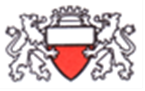 Union des sociétés de développement de Lausanne  Newsletter no 2Au moment où par la force des choses les activités des SD est au ralenti, il apparaît utiles de mettre en exergue1° le rôle des SD Le rapport-préavis 2018/12 du 22 mars 2018 précise le rôle et l’importance voués aux quatorze sociétés de développement : « Les SD se sont données comme mission de faire le lien entre les habitants et autorités et de suivre les grands dossiers de la Ville…Cela leur confère une certaine légitimité dans la mesure où elles relayent  les informations dans les quartiers. Elles sont donc toutes désignées pour proposer les équipements publics, les infrastructures, les services de proximité et les mesures susceptibles de renforcer l’activité du quartier ».Ce rappel n’est pas dénué de sens et doit être considéré comme élément de motivation pour l’ensemble des SD  qui pourront aussi solliciter le concours des représentants du Conseil communal de leur quartier.  2° Avis d’enquêtes publiquesCorollaire du ch. 1 ci-dessus, ces avis sont très importants pour les SD qui, de cette manière peuvent agir pour des projets touchant leur quartier.3° Plan d’affectation communal (PACom)Développer Lausanne avec l’ambition de préserver l’identité des quartiers, de renforcer la qualité de vie de la population et les mesures d'adaptation au changement climatique: tels sont les objectifs de la Ville avec la révision de ses deux principaux outils d’aménagement du territoire. Le Plan directeur communal et le Plan d’affectation communal définissent la stratégie et les nouvelles règles de construction pour les 15 prochaines années.La Ville avait prévu une large consultation assortie  de ballades dans les quartiers.  Au  vu de la situation sanitaire encore instable, toutes les balades, de même que les soirées d’information qui étaient au programme de ce printemps ont,  hélas, été  annulées.Malgré ces annulations, la Ville a tenu à poursuivre la récolte des avis des habitant·e·s. La démarche a ainsi été adaptée  par : •         un  sondage en ligne « Quel visage pour mon quartier ? » qui était en ligne  jusqu’au 31 mars 2021 !•        et  si vous avez manqué cette enquête, vous pouvez visiter  l’exposition du projet du 17 au 28 mai 2021            au Forum de l’Hôtel de Ville !  Toutes ces informations sur le site Lausanne 2030 ! 4° Plan climat (extrait du communiqué de presse du 13 janvier 2021)Le rapport-préavis 2020/54, précise les domaines d’action et les mesures concrètes permettant d’atteindre ces buts, sachant aussi qu’une évolution des conditions-cadres cantonales et fédérales sera également nécessaire.Le déploiement de cette politique, qui modifiera la ville en profondeur, est un projet commun et nécessite, une forte adhésion de la population. Celle-ci ne sera évidemment possible qu’à la seule condition que toutes et tous y trouvent leur compte. La Municipalité entend lancer un véritable débat autour des principaux objectifs, axes d’action et mesures. De larges consultations et processus participatifs impliquant la population et les milieux intéressés seront lancés et réalisés au cours de la première partie de la prochaine législature. Le plan climat de la Ville pourra donc s’enrichir des critiques et propositions qui émergeront de cette phase d’échange et de discussions.5° Site Internet USDL – www. usdl.chIl EXISTE ! Mais, hélas, il n’est pas assez utilisé malgré sa gestion facile. Alors …..6° Assemblée généraleEu égard aux mutations intervenues  au sein du Comité et d’autres points importants, l’assemblée faîtière de notre union devrait impérativement se tenir  en « présentiel » fin mai/début juin.  Informations suivront.Pour le comitéJean-Daniel Henchoz/VP